ANJALI                                                        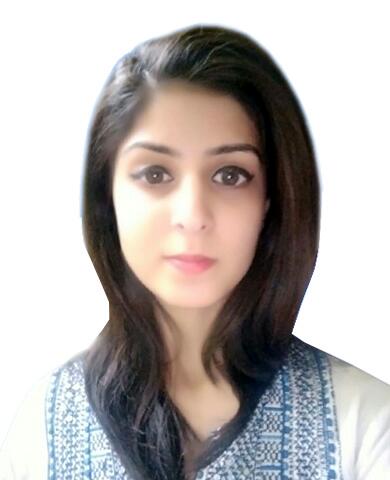 Email: anjali.364841@2freemail.com Objective:To work in a prestigious organization which offering diversified learning opportunities and whereI utilize my knowledge and skill and seek career enhancement in the field of Sales Management.Work Experience:NATWORLD CORPORATIONIntroduction- Natworld Corporation is an exporter from India.The company exports Printed Books from India and l and country of origin is India.Administrator:Responsibilities:●   Using a Range Of Office Software, Including Email, Spreadsheets & Databases●    Managing Filing System●   Developing & Implementing New Administrative System, Such As Record Management●   Overseeing The Recruitment Of New Staff, Sometimes Including Training & Induction●   Promoting Staff Development & Training●   Delegating Work To Staff & Managing Their Work Load & Output●   Implementing & Promoting Equality & Diversity PolicyE-MEDITEK TPA SERVICES LTDExecutive:Responsibilities:●    Co-ordination with ADT for Cashless admissions and discharges●    MIS reports●    Preparation and Submission of Monthly Reports●    Inform Consultant & Patient's relative as & when required●    Preparation and Submission of Monthly Reports●   Client email response and closureTradeindia- Infocom Network Limited        Sr. Sales Executive            Responsibilities:●   Sales Follow up●   Assist to boss in venders meeting●   Feeding future buying trends back to employers●   Attending team meeting and sharing best practice with colleagues●   Listening to customer requirements and presenting appropriately to make a sale●	Maintaining and developing relationships with existing customers in person and via telephone calls and emails●   Preparation of Claims of Clients●   Management Reports as per RequirementsAcademic QualificationParticulars                              Institute                                                 Year✓ Meeting & Event planning✓ Intellectual✓ Leadership✓ Excellent interpersonal skills✓ Commercial awareness✓ Confidence✓ Communication✓ Ability to attain targets✓ Vision✓ Policy knowledge✓ Ms Office✓ Office ManagementPersonal Information:Gender                    :           FemaleDate Of Birth          :           3 December,1995Marital Status          :           Single Religion                  :           Hindu Nationality              :           Indian Reference              :           Will be furnished upon request.Bachelor of Arts (BA)         University of Karnataka                           2016Higher EducationKey skills:Gagan Bharti Sr.Sec School (CBSE Board)2013